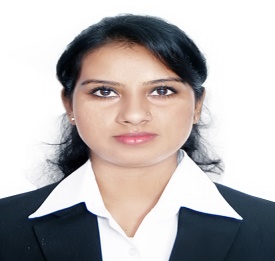 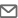 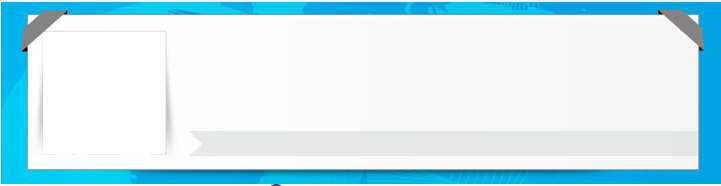  Core Competencies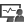  Core Competencies Profile Summary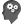 Offering nearly 10 years of experience in Customer Support Operations, Technical Support, and Project Management SupportSkilled at mapping requirements of clients and developing, transitioning and customizing processes in line with specified guidelinesPossess credibility & integrity that leaves long lasting business relationships with decision makers, motivates employeesProficient in managing documents for streamlining projects to facilitate achievement of organizational objectives and ensure profitability of operationsHands-on experience in project coordination activities entailing planning, scheduling, application maintenance & enhancement, project progress monitoring, regular reporting to various stakeholders and deliveryA keen communicator with honed interpersonal, problem solving and analytical capabilities Offering nearly 10 years of experience in Customer Support Operations, Technical Support, and Project Management SupportSkilled at mapping requirements of clients and developing, transitioning and customizing processes in line with specified guidelinesPossess credibility & integrity that leaves long lasting business relationships with decision makers, motivates employeesProficient in managing documents for streamlining projects to facilitate achievement of organizational objectives and ensure profitability of operationsHands-on experience in project coordination activities entailing planning, scheduling, application maintenance & enhancement, project progress monitoring, regular reporting to various stakeholders and deliveryA keen communicator with honed interpersonal, problem solving and analytical capabilities  Career Timeline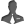  Career Timeline Career Timeline Academic Details 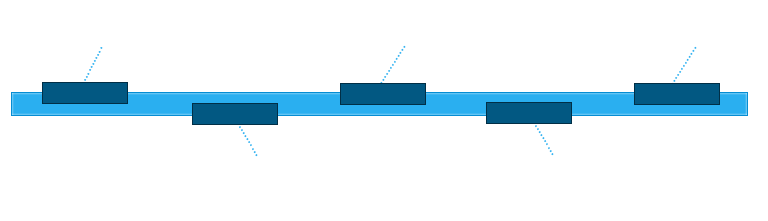 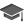 Bachelor of Commerce from Little Flow Degree College, Trimulgherry, Hyderabad – India in 2006Other Course:PMP Course from Clarity (Consultants Institute) in 2015 Academic Details Bachelor of Commerce from Little Flow Degree College, Trimulgherry, Hyderabad – India in 2006Other Course:PMP Course from Clarity (Consultants Institute) in 2015 Academic Details Bachelor of Commerce from Little Flow Degree College, Trimulgherry, Hyderabad – India in 2006Other Course:PMP Course from Clarity (Consultants Institute) in 2015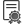      CertificationITIL Certified   Work Experience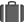 Since Mar’15 –Mar’17: with SEPCO Electric Power Construction Corporation (Master Gas System Expansion - Phase I and Phase II), Conrad Tower (Sheikh Zayed Road) as Project Coordinator  Key Result Areas:Identifying & resolving all administration related issues like Stationary, Organizing Meeting Requirements, Team Building, and so onArranging weekly meeting with clients such as ARAMCO, preparing MOM, and maintaining transmittalsHolding Engineering Negative Variance Workshop, SEPCO Internal Meeting, & Substation Meeting to identify the targets every week and complete before next workshopSet up and maintained paper and electronic filing systems for records, correspondence, and other materials.Collected deposits and payments, or arranged for billing procedures.Managed day to day procedures on local projects.Compiled and forwarded project information to our corporate location.Arranged conferences, meetings, and travel reservations for office personnel.Provided support to PMT with personal & work related duties, as well as formulated letters & documentationDrafting & presenting weekly and monthly project reports and additional client requirement documentsManaging organization events, lunches, & dinners, and participating in the events as requested in a PR/Hostess capacityHighlights:Mentored & monitored a team of  (5) to achieve the milestone before deadline under Quality Control Guideline Received Appreciation Letter / Award from Project Manager for supporting project to achieved Project targets.Sep’14 – Mar’15 with ISYX Technologies, Dubai as Executive AssistantKey Result Areas:Performed activities such as:Coordinating with customers & prospects to arrange appointments or make follow-up calls to confirm orders or delivery datesCoordinate with sales executives to better align company goals and tactics.Ensuring maximum customer satisfaction by administering accuracy & timely processing of ordersPerformed routine duties as Travel Coordinator , researched flight options and booked flights, hotel reservations, and rental car reservations Responsible for management of various online accounts; business banking, including the processing of bank wire transfers and other types of online business banking.Scheduled and arranged internal and external meetings and appointments. Coordinated special events, executive dinners; arranged for catering.Orchestrated conference calls, handled heavy volume of incoming and outgoing calls, screened callers.Performed purchases in support of both Executive and Company Operations.Maintained organizational calendars, ensuring all scheduled events occurred with zeroMonitoring & ensuring that sales & marketing activities were integratedDeveloping OPD and Purchase Order Files; raising invoices, and submitting to customersGathered & furnished information to the finance department on incoming orders for forecasting cash flowFeb’11 – Sep’14 with IBM India Pvt. Ltd., Hyderabad as Escalation Mailbox Team LeadKey Result Areas:Ensured timely closure of open tickets, solved all issues related to Microsoft Outlook , troubleshot complex technical issues, managed escalations, and so onDocumented technical & process solutions; drafted knowledge articles to enhance service desk and escalation desk resolutionManaged & troubleshot:Microsoft applications like MS Office, Internet Explorer, Operating System, and issues related to Virus / MalwareConnectivity related issues like VPN & WirelessLaptop / desktop HW and computer peripheral issues like local / network printerRegulated ID and access management (active directory & application), as well as monitored creation, deletion, modification and transfer of user accounts in Active DirectoryJan’09 – Feb’11 with Wipro India Pvt. Ltd., Hyderabad as Sr. Technical Support AssociateKey Result Areas:Rendered computer help desk support through telephone communications with customersActed as first point of contact for telephone support; configured & maintained LAN and Wireless NetworksStreamlined desktop support activities such as troubleshooting, and software & hardware installationsMonitored environment security and informed security alerts to staff and weekly data backupsAug’07 – Jan’09 with Brigade Corporation India Pvt. Ltd., Hyderabad as  Technical Support AssociateKey Result Areas:Working with customers/employees to identify computer problems and advising on the solutionLogging and keeping records of customer/employee queriesAnalyzing call logs so you can spot common trends and underlying problemsUpdating self-help/Knowledge base documents so customers/employees can try to fix problems themselvesWorking with field engineers to visit customers/employees if the problem is more criticalTesting and fixing faulty equipment Personal Details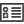 Date of Birth:		31st October 1984		Nationality:		IndianLanguages Known:	English, Hindi, and Urdu		Visa Status:		Visit Visa Driving License:	NaMarital Status:	SingleNo. of Dependents:	2      CertificationITIL Certified   Work ExperienceSince Mar’15 –Mar’17: with SEPCO Electric Power Construction Corporation (Master Gas System Expansion - Phase I and Phase II), Conrad Tower (Sheikh Zayed Road) as Project Coordinator  Key Result Areas:Identifying & resolving all administration related issues like Stationary, Organizing Meeting Requirements, Team Building, and so onArranging weekly meeting with clients such as ARAMCO, preparing MOM, and maintaining transmittalsHolding Engineering Negative Variance Workshop, SEPCO Internal Meeting, & Substation Meeting to identify the targets every week and complete before next workshopSet up and maintained paper and electronic filing systems for records, correspondence, and other materials.Collected deposits and payments, or arranged for billing procedures.Managed day to day procedures on local projects.Compiled and forwarded project information to our corporate location.Arranged conferences, meetings, and travel reservations for office personnel.Provided support to PMT with personal & work related duties, as well as formulated letters & documentationDrafting & presenting weekly and monthly project reports and additional client requirement documentsManaging organization events, lunches, & dinners, and participating in the events as requested in a PR/Hostess capacityHighlights:Mentored & monitored a team of  (5) to achieve the milestone before deadline under Quality Control Guideline Received Appreciation Letter / Award from Project Manager for supporting project to achieved Project targets.Sep’14 – Mar’15 with ISYX Technologies, Dubai as Executive AssistantKey Result Areas:Performed activities such as:Coordinating with customers & prospects to arrange appointments or make follow-up calls to confirm orders or delivery datesCoordinate with sales executives to better align company goals and tactics.Ensuring maximum customer satisfaction by administering accuracy & timely processing of ordersPerformed routine duties as Travel Coordinator , researched flight options and booked flights, hotel reservations, and rental car reservations Responsible for management of various online accounts; business banking, including the processing of bank wire transfers and other types of online business banking.Scheduled and arranged internal and external meetings and appointments. Coordinated special events, executive dinners; arranged for catering.Orchestrated conference calls, handled heavy volume of incoming and outgoing calls, screened callers.Performed purchases in support of both Executive and Company Operations.Maintained organizational calendars, ensuring all scheduled events occurred with zeroMonitoring & ensuring that sales & marketing activities were integratedDeveloping OPD and Purchase Order Files; raising invoices, and submitting to customersGathered & furnished information to the finance department on incoming orders for forecasting cash flowFeb’11 – Sep’14 with IBM India Pvt. Ltd., Hyderabad as Escalation Mailbox Team LeadKey Result Areas:Ensured timely closure of open tickets, solved all issues related to Microsoft Outlook , troubleshot complex technical issues, managed escalations, and so onDocumented technical & process solutions; drafted knowledge articles to enhance service desk and escalation desk resolutionManaged & troubleshot:Microsoft applications like MS Office, Internet Explorer, Operating System, and issues related to Virus / MalwareConnectivity related issues like VPN & WirelessLaptop / desktop HW and computer peripheral issues like local / network printerRegulated ID and access management (active directory & application), as well as monitored creation, deletion, modification and transfer of user accounts in Active DirectoryJan’09 – Feb’11 with Wipro India Pvt. Ltd., Hyderabad as Sr. Technical Support AssociateKey Result Areas:Rendered computer help desk support through telephone communications with customersActed as first point of contact for telephone support; configured & maintained LAN and Wireless NetworksStreamlined desktop support activities such as troubleshooting, and software & hardware installationsMonitored environment security and informed security alerts to staff and weekly data backupsAug’07 – Jan’09 with Brigade Corporation India Pvt. Ltd., Hyderabad as  Technical Support AssociateKey Result Areas:Working with customers/employees to identify computer problems and advising on the solutionLogging and keeping records of customer/employee queriesAnalyzing call logs so you can spot common trends and underlying problemsUpdating self-help/Knowledge base documents so customers/employees can try to fix problems themselvesWorking with field engineers to visit customers/employees if the problem is more criticalTesting and fixing faulty equipment Personal DetailsDate of Birth:		31st October 1984		Nationality:		IndianLanguages Known:	English, Hindi, and Urdu		Visa Status:		Visit Visa Driving License:	NaMarital Status:	SingleNo. of Dependents:	2      CertificationITIL Certified   Work ExperienceSince Mar’15 –Mar’17: with SEPCO Electric Power Construction Corporation (Master Gas System Expansion - Phase I and Phase II), Conrad Tower (Sheikh Zayed Road) as Project Coordinator  Key Result Areas:Identifying & resolving all administration related issues like Stationary, Organizing Meeting Requirements, Team Building, and so onArranging weekly meeting with clients such as ARAMCO, preparing MOM, and maintaining transmittalsHolding Engineering Negative Variance Workshop, SEPCO Internal Meeting, & Substation Meeting to identify the targets every week and complete before next workshopSet up and maintained paper and electronic filing systems for records, correspondence, and other materials.Collected deposits and payments, or arranged for billing procedures.Managed day to day procedures on local projects.Compiled and forwarded project information to our corporate location.Arranged conferences, meetings, and travel reservations for office personnel.Provided support to PMT with personal & work related duties, as well as formulated letters & documentationDrafting & presenting weekly and monthly project reports and additional client requirement documentsManaging organization events, lunches, & dinners, and participating in the events as requested in a PR/Hostess capacityHighlights:Mentored & monitored a team of  (5) to achieve the milestone before deadline under Quality Control Guideline Received Appreciation Letter / Award from Project Manager for supporting project to achieved Project targets.Sep’14 – Mar’15 with ISYX Technologies, Dubai as Executive AssistantKey Result Areas:Performed activities such as:Coordinating with customers & prospects to arrange appointments or make follow-up calls to confirm orders or delivery datesCoordinate with sales executives to better align company goals and tactics.Ensuring maximum customer satisfaction by administering accuracy & timely processing of ordersPerformed routine duties as Travel Coordinator , researched flight options and booked flights, hotel reservations, and rental car reservations Responsible for management of various online accounts; business banking, including the processing of bank wire transfers and other types of online business banking.Scheduled and arranged internal and external meetings and appointments. Coordinated special events, executive dinners; arranged for catering.Orchestrated conference calls, handled heavy volume of incoming and outgoing calls, screened callers.Performed purchases in support of both Executive and Company Operations.Maintained organizational calendars, ensuring all scheduled events occurred with zeroMonitoring & ensuring that sales & marketing activities were integratedDeveloping OPD and Purchase Order Files; raising invoices, and submitting to customersGathered & furnished information to the finance department on incoming orders for forecasting cash flowFeb’11 – Sep’14 with IBM India Pvt. Ltd., Hyderabad as Escalation Mailbox Team LeadKey Result Areas:Ensured timely closure of open tickets, solved all issues related to Microsoft Outlook , troubleshot complex technical issues, managed escalations, and so onDocumented technical & process solutions; drafted knowledge articles to enhance service desk and escalation desk resolutionManaged & troubleshot:Microsoft applications like MS Office, Internet Explorer, Operating System, and issues related to Virus / MalwareConnectivity related issues like VPN & WirelessLaptop / desktop HW and computer peripheral issues like local / network printerRegulated ID and access management (active directory & application), as well as monitored creation, deletion, modification and transfer of user accounts in Active DirectoryJan’09 – Feb’11 with Wipro India Pvt. Ltd., Hyderabad as Sr. Technical Support AssociateKey Result Areas:Rendered computer help desk support through telephone communications with customersActed as first point of contact for telephone support; configured & maintained LAN and Wireless NetworksStreamlined desktop support activities such as troubleshooting, and software & hardware installationsMonitored environment security and informed security alerts to staff and weekly data backupsAug’07 – Jan’09 with Brigade Corporation India Pvt. Ltd., Hyderabad as  Technical Support AssociateKey Result Areas:Working with customers/employees to identify computer problems and advising on the solutionLogging and keeping records of customer/employee queriesAnalyzing call logs so you can spot common trends and underlying problemsUpdating self-help/Knowledge base documents so customers/employees can try to fix problems themselvesWorking with field engineers to visit customers/employees if the problem is more criticalTesting and fixing faulty equipment Personal DetailsDate of Birth:		31st October 1984		Nationality:		IndianLanguages Known:	English, Hindi, and Urdu		Visa Status:		Visit Visa Driving License:	NaMarital Status:	SingleNo. of Dependents:	2 